ДатаПредмет Класс ФИО учителяТема урокаСодержание урока 23.04Математика3Евстафьева А.В.Урок 1Приемы устных вычислений вида 180*4, 900:31.Начнем с орфографической разминки.Прочитайте глаголы и запишите их в два столбика (единственное число и множественное число).Теперь запишите эти же глаголы, но в три столбика (настоящее, прошедшее и будущее время глагола).2. 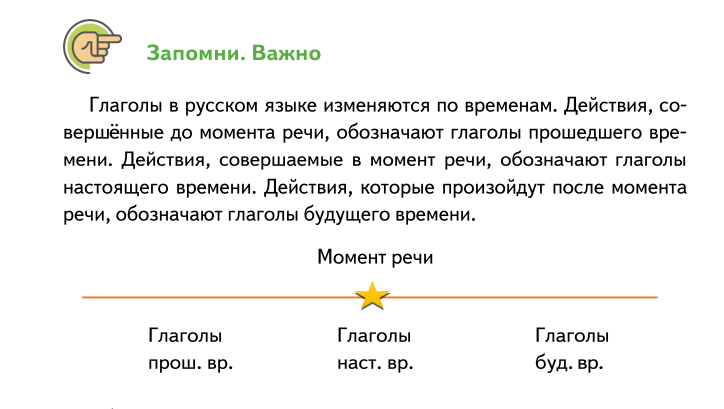 3. Выполни письменно упр.199, упр.200 на с.113-114 учебника. Фото письменной работы отправь учителю. Удачи!23.04Английский язык3Евстафьева А.В.Урок 1Описание времен года1.Good morning, dear friends! Lets start our lesson!Предлагаю начать с видеоурока «Времена года и название месяцев» https://interneturok.ru/lesson/english/3-klass/leksika-3/vremena-goda   Он станет помощником в освоении нового материала. Открой учебник на с.62 упр.4. Слушай учителя (можно делать паузы при просмотре урока) и повторяй названия месяцев. Обратите внимание, что название месяцев в английском языке пишутся с заглавной буквы.2.Выбери свое любимое время года и составь письменный рассказ. В учебнике размещена подсказка для составления текста.23.04Английскийязык3Морева  Н.В.Развитие навыков чтения Буквосочетания «ear, eer» Введение новых слов по теме «Времена года».1.По учебнику прослушать аудио (151) с новыми словами.Стр.58 упр.3. Записать их в тетрадь, выучить.2. По ссылке прослушать песню о временах года. https://www.youtube.com/watch?v=XbwrX9OBMJQhttps://www.youtube.com/watch?v=rtf5fG9IcOgМожно воспользоваться уч. Стр.59 упр.5https://rosuchebnik.ru/kompleks/rainbow/audio/3.Стр.59 упр.6 .Прочитать текст и заполнить таблицу (на англ) 4.  Фото таблицы и упр.5(аудио)прислать лично.23.04Окружающий мир3Евдокимова Ю.В.Урок 1Наши ближайшие соседи1. Мы продолжаем наше путешествие. На прошлых уроках побывали в разных городах России «Золотого кольца», узнали о них много интересного. Сегодня мы посетим страны, которые соседствуют с нашей страной. Тема урока «Наши ближайшие соседи».2. Пройдите по ссылке https://www.youtube.com/watch?time_continue=33&v=BlQtWQfQYjs&feature=emb_logo , посмотрите видеоурок.3. Выполните задания в рабочей тетради стр.64 №3 (кроссворд)  с помощью учебника стр.96-99.23.04Окружающий мир3Евдокимова Ю.В.Урок 2На севере Европы1. Продолжаем наше путешествие по странам Европы. Тема урока «На севере Европы».Пройдите по ссылке https://www.youtube.com/watch?v=CV9BLVfY72M , посмотрите видеоурок.3. С помощью учебника (стр.102 – 111), выполните задания в рабочей тетради на стр.67 № 1, 2  и стр.69 № 4 23.04Физкультура3Станиловская Е.В1.Темы: бег на месте 6 минут Добрый день, Сегодня на уроке у нас 6 минутный бег. Но прежде чем приступить нужно переодеться в спортивную форму , и сделать разминку на выбор: https://youtu.be/A_ffOfnLqukhttps://youtu.be/pfxokcEd_o8 2 После разминки . Бег на месте 6 минут. Следите за ногами: приземление должно приходиться на носки, а не на пятки. Старайтесь разгибать колени при отталкивании от пола.Данная техника относится к тем, кто только начинает заниматься бегом на месте. Пользы не будет, если изначально не проработать правильное положение тела во время тренировки и начать заниматься так, как получится. Техника бега на месте также требует к себе внимания, как и техника классического бега, не стоит этим пренебрегать. Также можно чередовать все эти техники бега .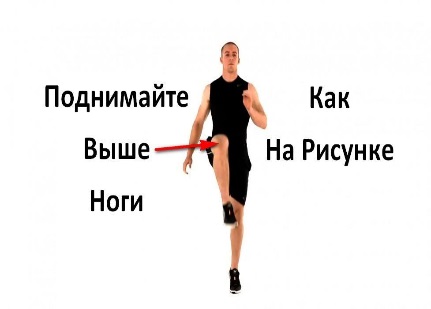 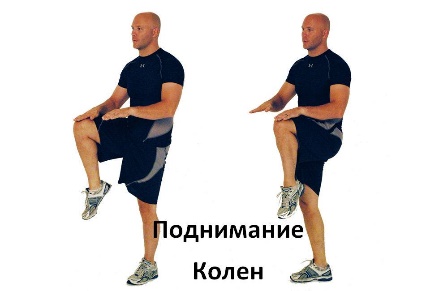 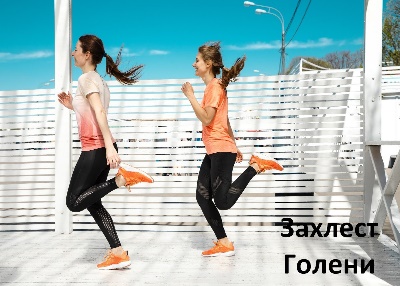 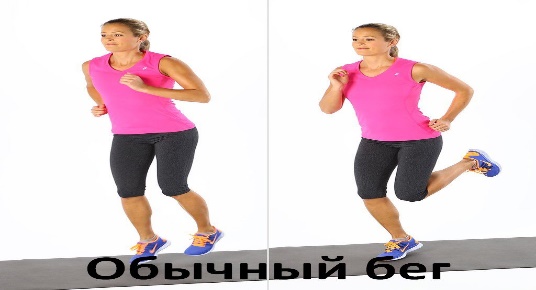 Можно делать небольшой перерыв ходьбой для восстановления дыхания . (перерыв делаем только если очень тяжело бежать!!!После бега сразу садиться нельзя  сначала надо восстановить дыхание. 1Глубокий вдох, руки через сторону 2 выдох рез рот, руки опустить повторить 3 раза. Игра: https://youtu.be/WwOL8XmVB-c Урок закончен , всем спасибо.  